Care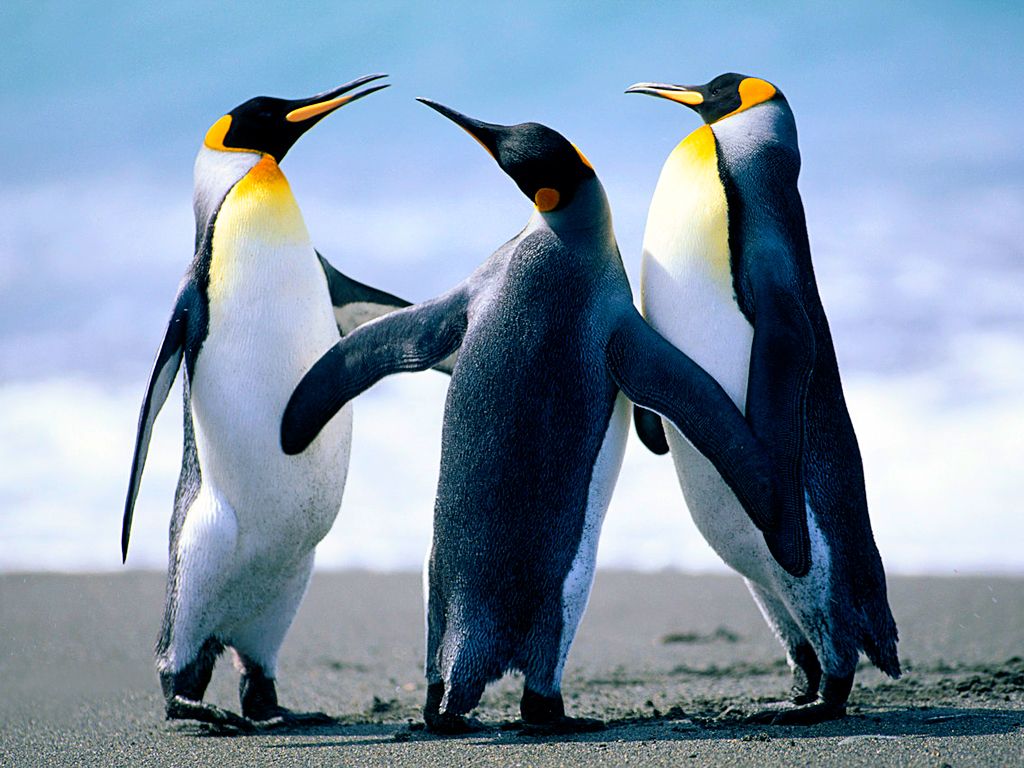 Highfield Level 2 Award in Awareness of Dementia (RQF)This qualification is designed for those learners who are working with or aspire to work with individuals who have dementia. It is a knowledge only qualification, which covers the following areas:dementia awareness,the person-centred approach to the care and support of individuals with dementia, understand the factors that can influence communication and interaction with individuals who have dementia, andunderstand equality, diversity and inclusion in dementia care. How long will it take me to achieve this qualification?This qualification requires 72 guided learning hours. This qualification is suitable for learners aged 16+ for delivery in England. How is the qualification assessed?This qualification is assessed through completion of a portfolio of evidence which will be assessed and internally quality assured by the centre.What next?Individuals achieving this qualification can choose to progress onto the Highfield Level 2 Diploma in Care (RQF) or the Highfield Level 2 Certificate in Preparing to Work in Adult Social Care (RQF) or any of the Highfield professional development qualifications for care.Where can this course be taken?Through any Highfield approved training centre.